PHIẾU CUNG CẤP THÔNG TIN, DỮ LIỆU CHO CỔNG THÔNG TIN ĐIỆN TỬ(Về công tác truyền thông)–––––––––––––––– 1. Tên đơn vị gửi: Trường Tiểu học Phú Cường B.2. Thời gian gửi: Ngày 12 /06 /2020.3. Tin thuộc loại: Hoạt động.4. Thông tin a. Tên tiêu đề tin cần đăng: “Tăng cường công tác đảm bảo an toàn trường học; phòng chống tai nạn thương tích ”, Trường Tiểu học Phú Cường B. b. Nội dung: Thực hiện Công văn số 425/PGDĐT-PT ngày 01/6/2020 của Phòng Giáo dục và Đào tạo huyện Tam Nông và đồng thời cũng được sự chỉ đạo của Chủ tịch xã Phú Cường . Hôm nay Trường TH Phú Cường B tổ chức buổi vệ sinh cắt tỉa cành cây ,để tăng cường an toàn môi trường giáo dục, đảm bảo an toàn cho học sinh và CBQL, giáo viên, nhân viên .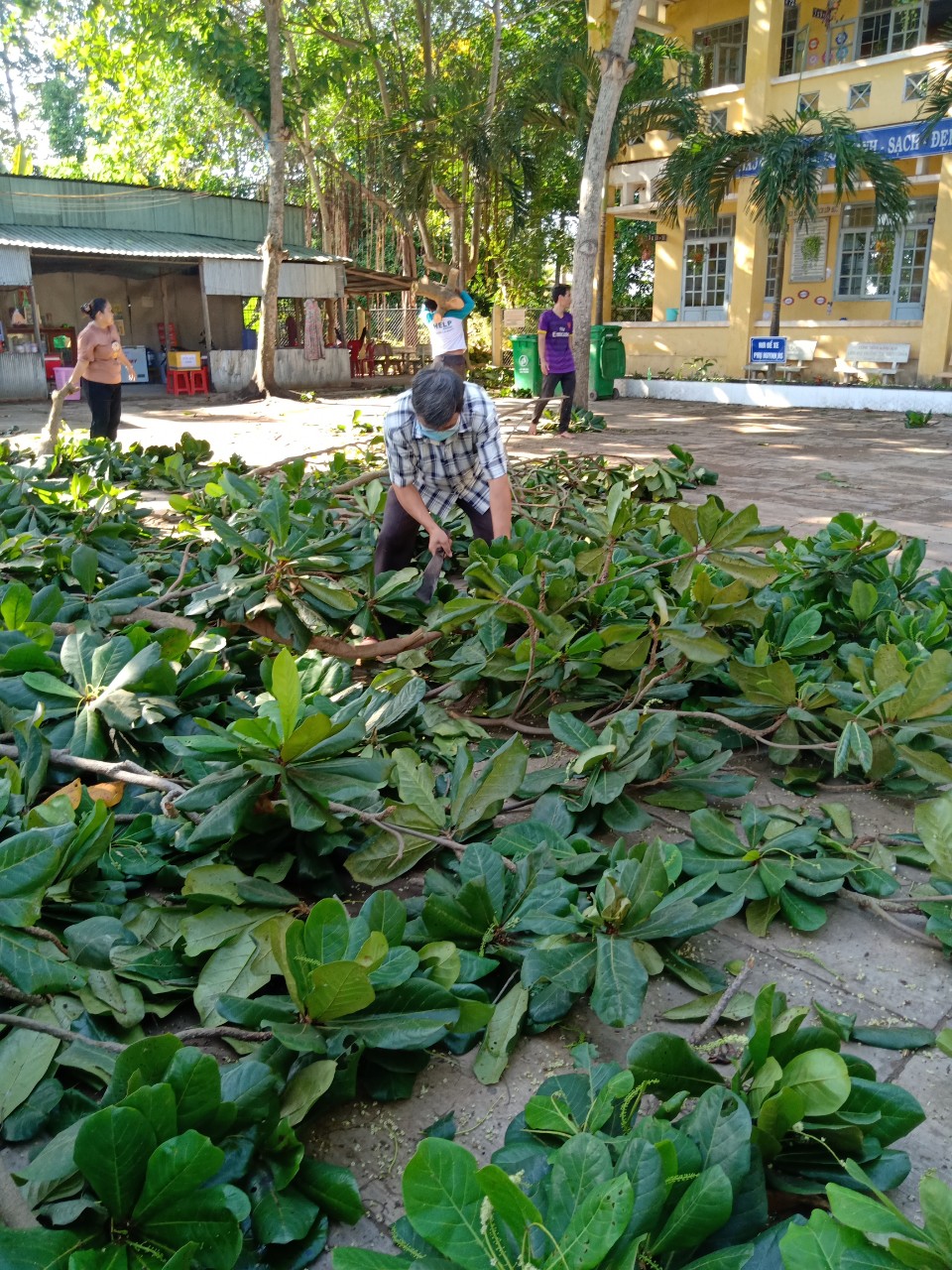 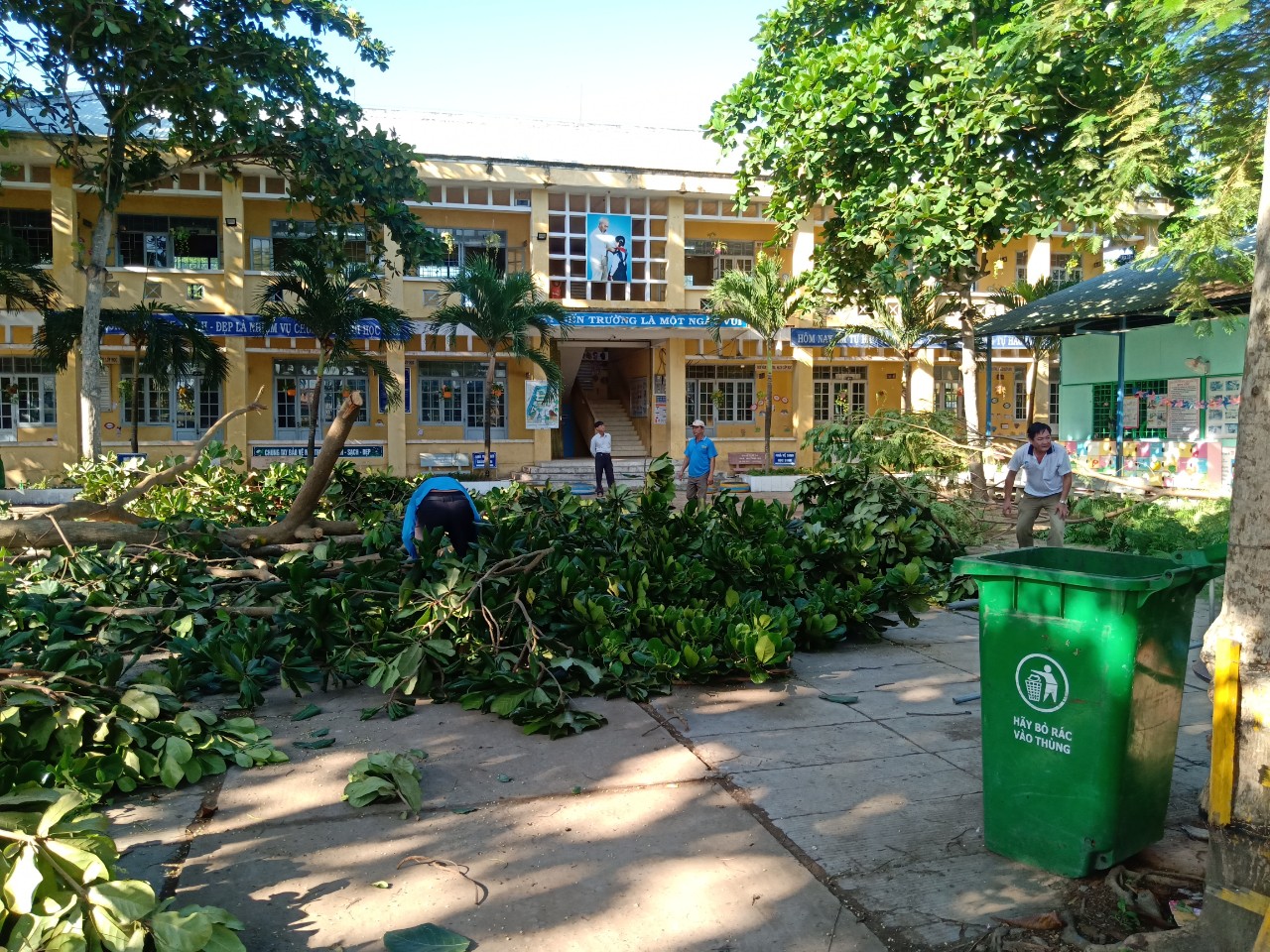 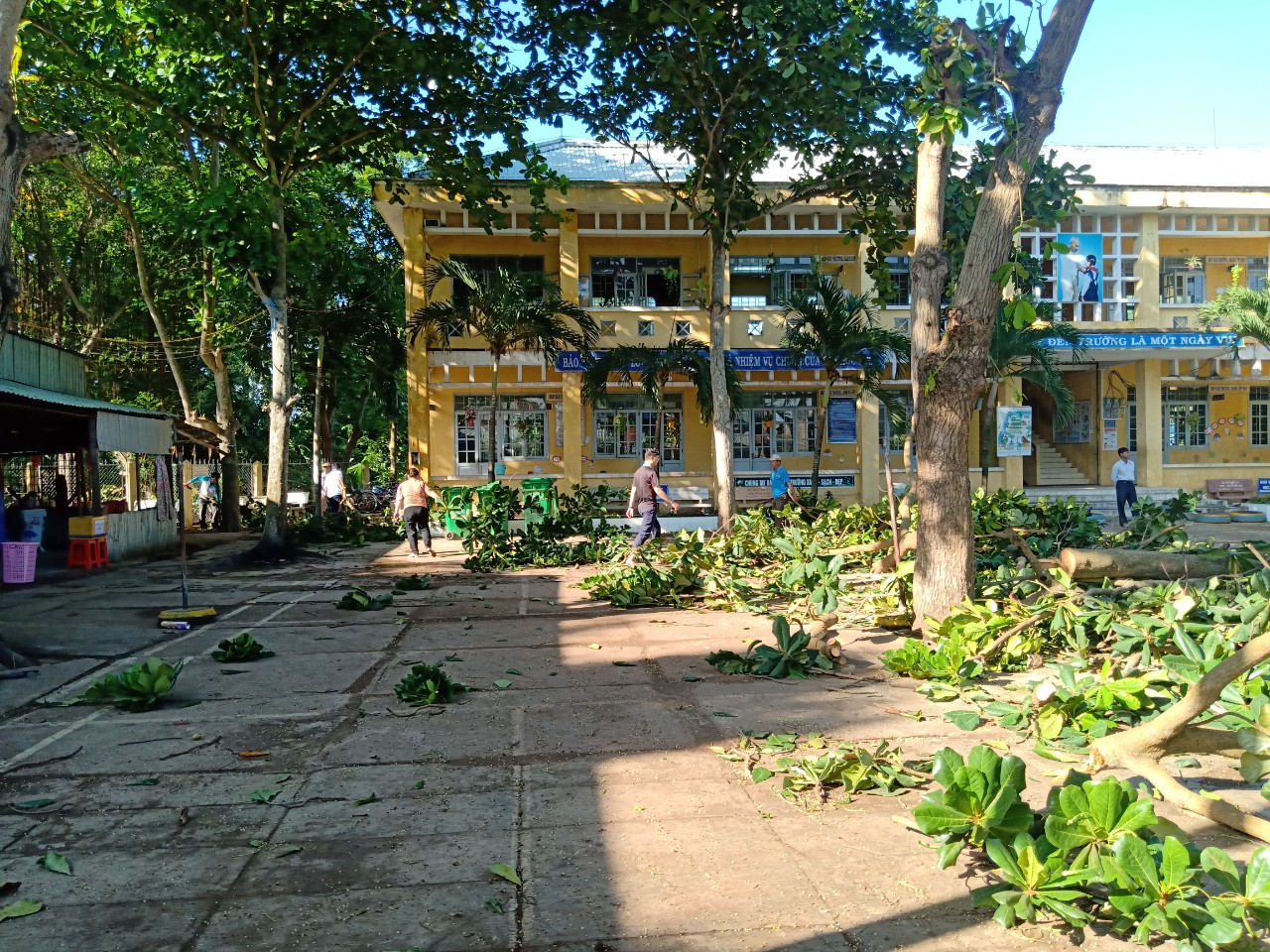 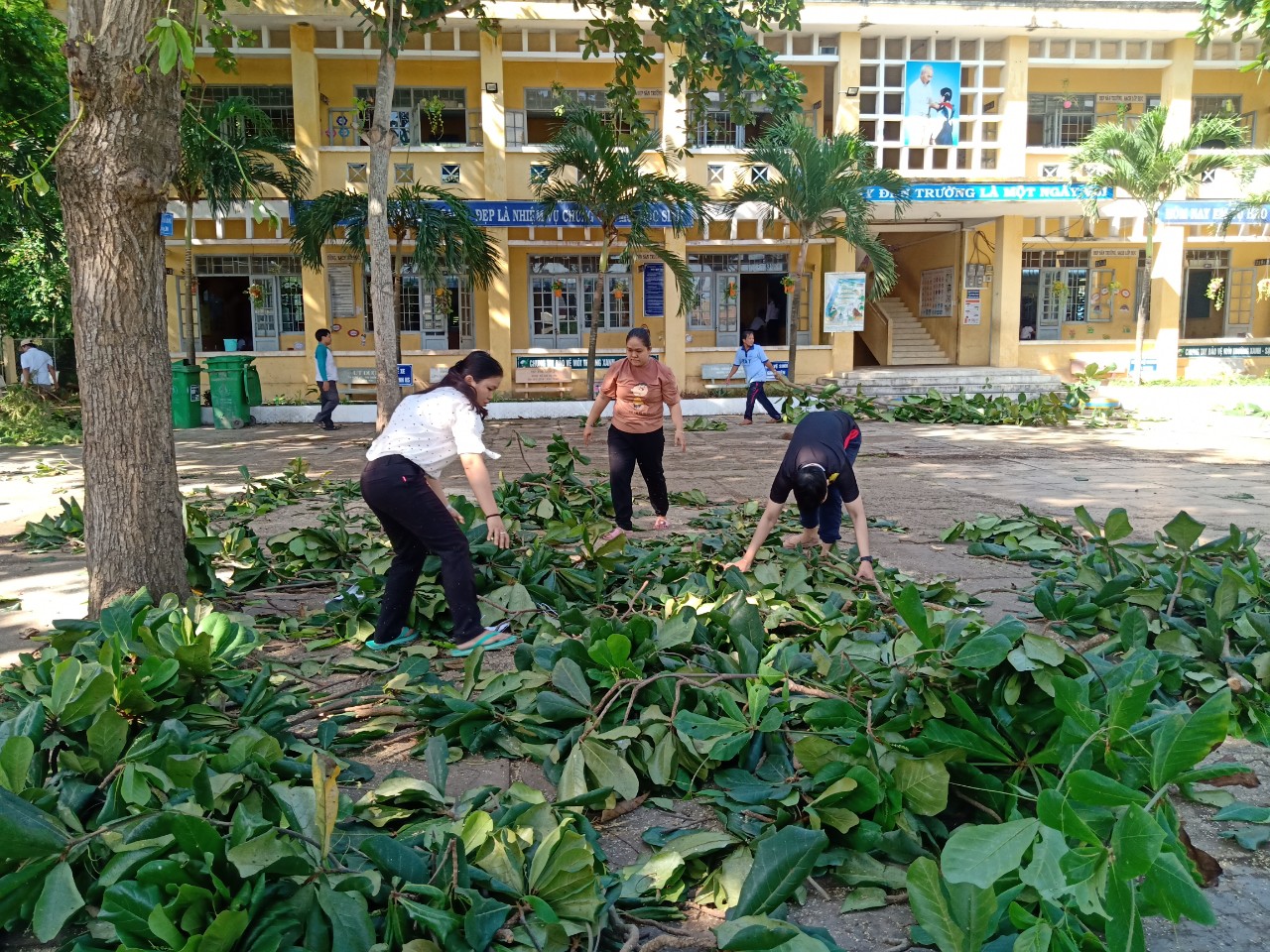 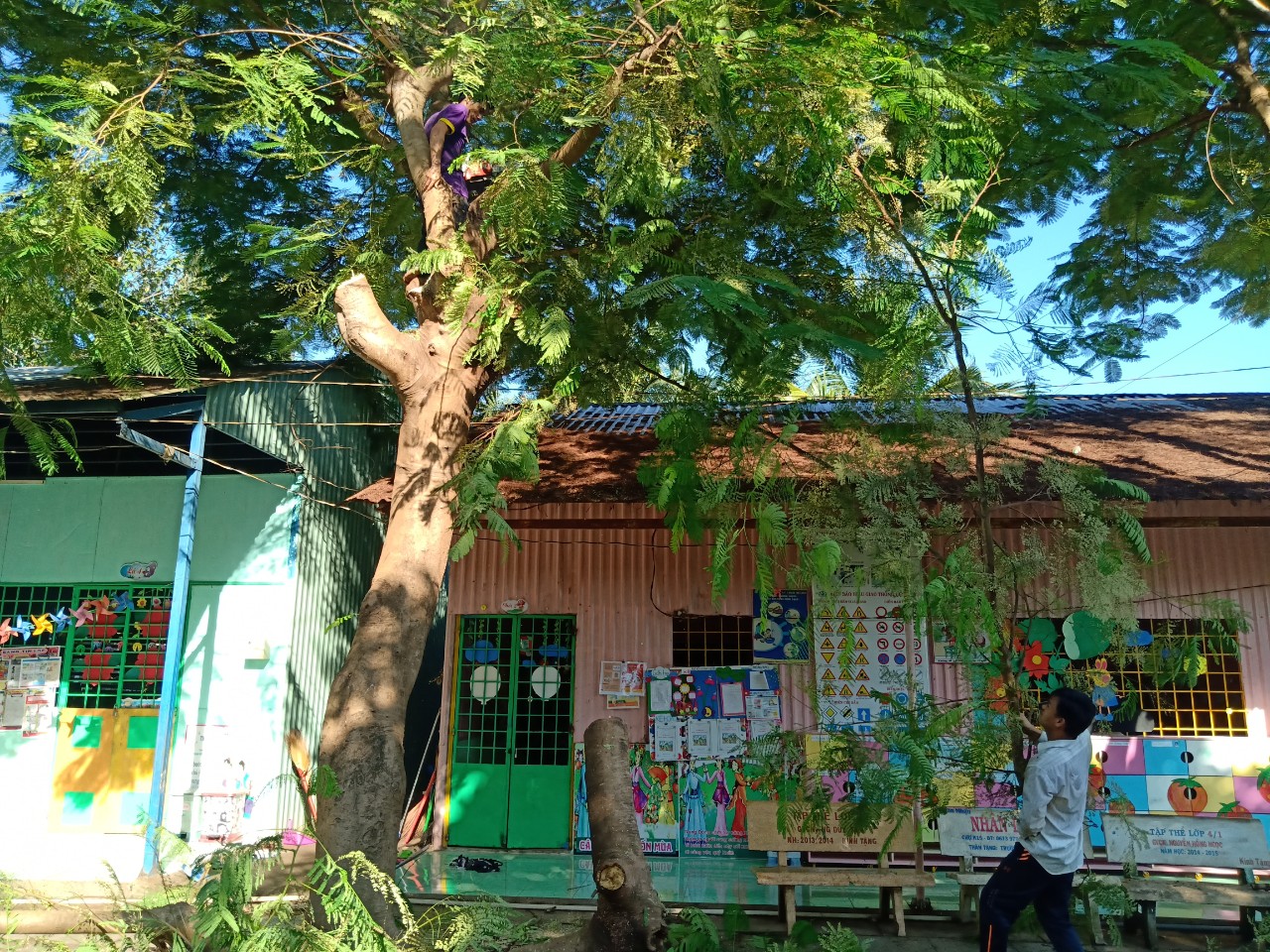 PHÒNG GDĐT TAM NÔNGCỘNG HÒA XÃ HỘI CHỦ NGHĨA VIỆT NAMTRƯỜNG TH PHÚ CƯỜNG BĐộc lập – Tự do – Hạnh phúc––––––––––––––––––––––––––––––––––––––––––